Nederlandse Bowling Federatie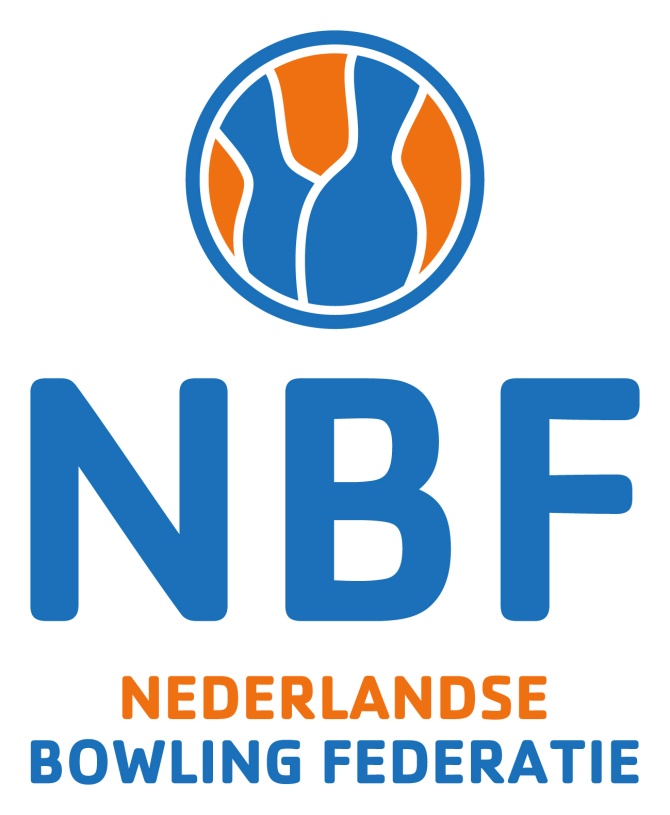 AanvraagNBF ERKEND Toernooi(Klasse 1 of 2)Versie september 20191.	Soort aanvraag	Er wordt een erkenning aangevraagd voor:	Een A- toernooi	internationaal scratch toernooi	Een B- toernooi	scratch toernooi	Een C- toernooi	handicap toernooi	Een D- toernooi	toernooi tussen max. 3 verenigingen	Een E- toernooi	intern vereniging toernooi	Een F- toernooi	toernooi tussen meer dan 3 verenigingen of regio’s	Een G- toernooi	gecombineerd scratch / handicap toernooi 2.	Toernooigegevens	a.	Toernooinaam			b.	Toernooiperiode		(data inclusief alle voorronden)	c.	Finaledatum			d.	Bowlingcentrum			e.	Toernooivorm		Single		met single-finale				Double		zonder single-finale				Trio		met team-finale				4-men		zonder team-finale				5-men	f.	Deelnemers	Het toernooi is begroot op	deelnemers	g.	Inschrijfgeld	Inschrijfgeld per deelnemer	€				Opbouw:	Baanhuur	€					Prijzengeld	€					Extra prijzengeld	€					Organisatiekosten	€		h.	Is re-entry tijdens het toernooi toegestaan?		  Ja.	  Nee.Indien u re-entry toestaat dient u de voorwaarden duidelijk te omschrijven in uw toernooireglement (art. 521 van het NBF Sportreglement).3.	De organisator , als hieronder vermeld, verklaart zich bekend en akkoord met alle bepalingen inzake erkenningen van toernooien.		Naam				Adres				Postcode +Woonplaats				Telefoonnummer				Pasnummer		
		Handtekening				Mailadres:	……………………….……………………………………………………………..4.	NBF-Wedstrijdleider	Naam			Pasnummer			Handtekening		5.	Het bestuur van de bowlingvereniging, waar de organisator lid van is , verklaart zich akkoord met het toernooi waarvoor door middel van dit formulier een erkenning wordt aangevraagd.	Naam bowlingvereniging				Naam				Functie				Handtekening		6. Contactgegevens voor toernooi  informatie/inschrijvingen:Mail:	………………………………………………….. Website: ………………………………………………………………..Toernooibegroting(Alleen invullen bij de aanvraag voor een A,B,C of G-toernooi met een klasse 1 of klasse 2 pakket)
OPGELET :
Bij de organisatie van een toernooi voor senioren (22+) moet er rekening worden gehouden met een toernooiheffing (afdracht aan de NBF van € 2,00 per speler). 
InkomstenUitgavenInschrijfgeldenAantal deelnemers……………….à €€Eventuele bijdrage sponsors€Adverteerders toernooiboekje€Baanhuur€Organisatiekosten:Drukwerk, Porti en telefoon€Administratiekosten NBF€Toernooiheffing scoreverwerking *€Administratiekosten ETBF€Advertentie Bowlen.nl€Toernooikosten wedstrijdsecretariaat€Scorekeepers€Overige€Totale organisatiekosten€Prijzengeld:Geldprijzen€Sportprijzen€Extra prijzen€Overige€totaal aan prijzengeld=€Totalen€€Batig/nadelig saldo€